CENTRALNY ZARZĄD SŁUZBY WIĘZIENNEJ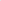 BIURO KWATERMISTRZOWSKO - INWESTYCYJNEWARUNKI TECHNICZNEPANTOFLE RANNEPantofle ranneWykonany całości z miękkiego PVC. jednolity vtđrysk, podeszwa z bieżnikiem zapewniającym dobra przyczepność do podłoża kolor czarny lub granatowy zastosowanie pantofel całodzienny lub klapek kąpielowy, numeracja 38-47 lub alternatywnie.